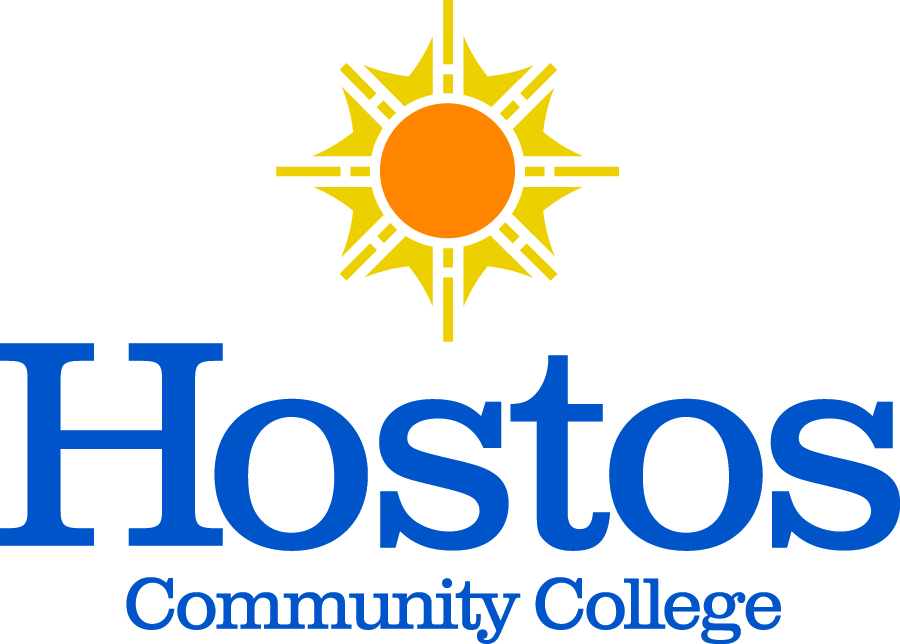 Minutes for the Committee on CommitteesDate and Time: December 08, 2020 | 11:30 AM-12:30 PMLocation: Zoom Conference CallPresiding: Tram Nguyen (Chair)Present: Michael Gosset, Alba Lynch, Debasish Roy, Ronette Shaw, Julie Trachman, Nancy Genova, Brian CarterAbsent: Lusleidy Perez (Student Representative)Minutes Prepared By: Debasish Roy              Topic              Discussion         Decision / Action Meeting to Order: 11:40 AMPresentation and Acceptance of minutes Acceptance of AgendaQuorum achievedMotion to accept the Minutes. Start discussion on topics of Agenda. Motion to accept the Agenda by raising hands.Michael, Julie and Debasish Seconds, Minutes approved with minor changesAgenda acceptedChair’s Remark: C-O-C has done a good job to hold regular meetings and to ensure all the committees were formed on time.Senate Chair has asked the C-O-C Chair to request every committee report to at Senate meetings.  Ms. Lynch also commented on that issue. Prof. Trachman suggested that mid-year report might be implemented the next year.C-O-C Chair suggested Prof. Trachman considered informing Senate Chair about any urgent update from UFS well ahead of the Senate meeting. Prof. Genova suggested that video recordings of the “End of the Year” report be made and placed on the Hostos senate website.Discussion continued.New businessNo new businessAdjournmentMotion to adjourn made at 12:30 PM.Unanimous Approval